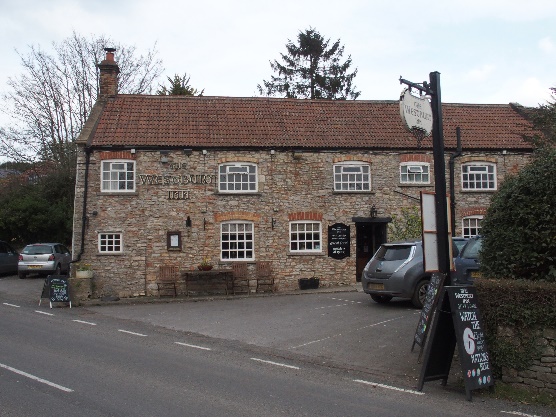 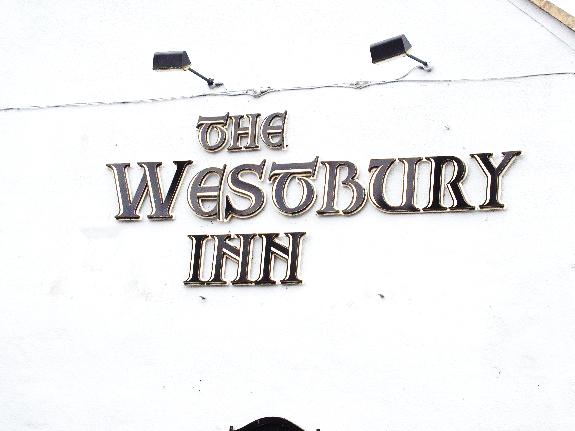 01749 870402TAKEAWAY MENU Wed.-Sat.12-2pm & 5.00-8.00pm and Sunday 12 ‘til 2.30pm.**Menu 23rd December – 3rd January **Order day before advised but try last minute orders.Self-collection via 10 minute time slots but must stay outside the Pub.Delivery can be arranged for £2.50 Westbury, Easton, Rodney and Draycott. Cheddar £3.50.    Over 70s, living in Westbury-sub-Mendip, free.STARTERS           **************************       Homemade soup of the day and crusty bread 					£4.00Smoked mackerel pate with horseradish may and toast 			£4.00Chinese chicken spring roll with Hoisin dip 					£5.00Deep fried breaded brie with cranberry compote 				£5.00Buttermilk Cajun chicken strips with sweet chilli dip 			£4.50MAINS           **************************Turkey escalope with leek, mushroom and white wine cream sauce served with veg & pots £12.50Steak and bacon shortcrust pastry pie with veg and pots 			£10.00Chicken Dansak with rice, poppadum an mango chutney 			£10.00Hazelnut and cranberry wellington with mushroom sherry sauce.Served with veg and pots 									£10.00Quarter slow roasted duck with rich orange gravy veg & pots 		£12.50Sweet and sour King prawn with rice and prawn crackers 			£12.50Beer battered cod, chips and peas 							£10.00Beef lasagne with salad and garlic bread						£10.00Wholetail scampi with chips, peas and tartare sauce 			£10.00Chinese style pork curry with rice and prawn crackers 			£10.00Liver and bacon with mash and onion gravy 					£10.00Fish pie topped with creamy mash, peas and crusty bread 		£12.50Broccoli and spinach linguini with garlic bread 					£10.00SOURDOUGH PIZZA   	9’’  £10.00 		or 	12’’  £12.50Mushroom, salami & truffle oil or Chorizo, chilli & red onion or        Classic Margherita or Tuna, anchovy, garlic & black oliveDESSERTS    **************************        each   £5.00Crème caramel or Chocolate brownie or Sticky toffee pudding orHomemade Marshmallow fondue with warm dark chocolate and butterscotch sauce or Chef’s choice of Homemade cheesecake.Please ask for Chef’s choice of flavour of above dessertsSunday roasts from 12.00 ‘til 2.30pm.  SUNDAY TRADITIONAL ROASTS    	Beef, lamb, or pork   							£12.50Poached salmon with lemon Hollandaise sauce 	£12.50BEER, CIDER, LAGER 4pts from £10.00**Pub is closed for Christmas Day, Boxing Day evening and New Year’s Day evening.**    Special New Year’s Day ‘Steak Brunch’ 11.00am – 3.00pm full menu to come.DELIVERY CHARGES       Over 70s living in Westbury-sub-Mendip free.£2.50 to Westbury-sub-Mendip, Easton, Rodney Stoke& Draycott £3.50 to Cheddar                     01749 870402                                      